Allegato 15 –Check list di controllo PAGAMENTO SUCESSIVI ACCONTI(Operazioni attuate esclusivamente mediante UCS)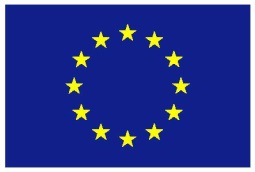 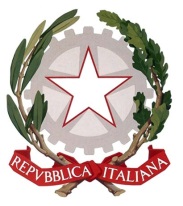 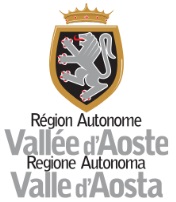 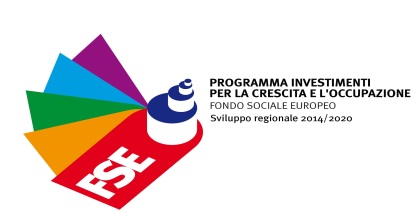 Programma operativoInvestimenti in favore della crescita e dell’occupazione 2014/20 (FSE) della Regione autonoma Valle d’Aosta, adottato con decisione della Commissione europea C(2014) 9921 del 12/12/2014 – Codice 2014IT05SFOP011Asse/Priorità/Obiettivo SpecificoAvvisoSRRAI BeneficiarioCodice CUPCodice progettoTitolo operazioneAvanzamento dell’operazione (in corso o concluso)Importo progetto finanziatoImporto acconti/anticipi già concessiAcconto/Anticipo n.  Importo acconto/anticipo richiestoImporto acconto/anticipo concessoAttività di ControlloDocumenti oggetto del controlloSìNoNANoteE’ stato erogato il primo acconto/anticipo e verificato la sussistenza di tutti i requisiti previsti?Richiesta primo acconto/anticipoCheck list verifica primo acconto/anticipoLa richiesta per l’erogazione del acconto/anticipo è stata redatta in modo conforme al modello predisposto dall’AdG e debitamente firmata dal rappresentante legale del beneficiario?Richiesta di erogazione del acconto/anticipoÈ presente la dichiarazione, sottoscritta dal legale rappresentante, attestante la realizzazione di almeno ?Dichiarazione attestante la realizzazione Quando necessaria, la polizza fidejussoria è presente?Polizza fidejussoriaLa polizza fidejussoria è conforme al modello previsto?Polizza fidejussoriaE’ presente l’attestazione di regolarità contributiva (DURC)? Documento unico di regolarità contributiva (DURC) E’ presente la documentazione inerente il certificato antimafia in corso di validità (ove previsto) o la richiesta di certificato antimafia?Certificato antimafia Richiesta certificato antimafiaData del controlloNome e qualificadel Firmadel 